摩根欧洲动力策略股票型证券投资基金(QDII)2023年第4季度报告2023年12月31日基金管理人：摩根基金管理（中国）有限公司基金托管人：招商银行股份有限公司报告送出日期：二〇二四年一月二十二日§1  重要提示基金管理人的董事会及董事保证本报告所载资料不存在虚假记载、误导性陈述或重大遗漏，并对其内容的真实性、准确性和完整性承担个别及连带责任。 基金托管人招商银行股份有限公司根据本基金合同规定，于2024年1月19日复核了本报告中的财务指标、净值表现和投资组合报告等内容，保证复核内容不存在虚假记载、误导性陈述或者重大遗漏。 基金管理人承诺以诚实信用、勤勉尽责的原则管理和运用基金资产，但不保证基金一定盈利。 基金的过往业绩并不代表其未来表现。投资有风险，投资者在作出投资决策前应仔细阅读本基金的招募说明书。 本报告中财务资料未经审计。本报告期自2023年10月1日起至12月31日止。§2  基金产品概况§3  主要财务指标和基金净值表现3.1 主要财务指标单位：人民币元本期已实现收益指基金本期利息收入、投资收益、其他收入（不含公允价值变动收益）扣除相关费用后的余额，本期利润为本期已实现收益加上本期公允价值变动收益。上述基金业绩指标不包括持有人认购或交易基金的各项费用（例如，开放式基金的申购赎回费、红利再投资费、基金转换费等），计入费用后实际收益水平要低于所列数字。3.2 基金净值表现本报告期基金份额净值增长率及其与同期业绩比较基准收益率的比较1、摩根欧洲动力策略股票(QDII)A：2、摩根欧洲动力策略股票(QDII)C：3.2.2　自基金合同生效以来基金累计份额净值增长率变动及其与同期业绩比较基准收益率变动的比较摩根欧洲动力策略股票型证券投资基金(QDII)累计份额净值增长率与业绩比较基准收益率历史走势对比图（2018年10月31日至2023年12月31日）1．摩根欧洲动力策略股票(QDII)A：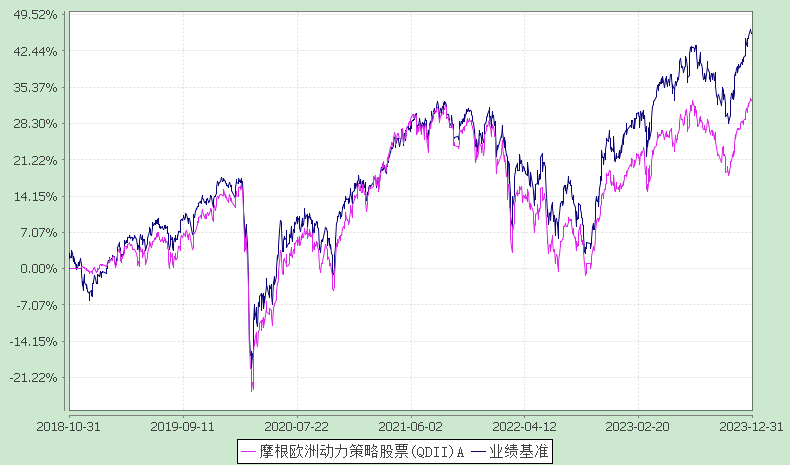 注：本基金合同生效日为2018年10月31日，图示的时间段为合同生效日至本报告期末。本基金建仓期为本基金合同生效日起 6 个月，建仓期结束时资产配置比例符合本基金基金合同规定。2．摩根欧洲动力策略股票(QDII)C：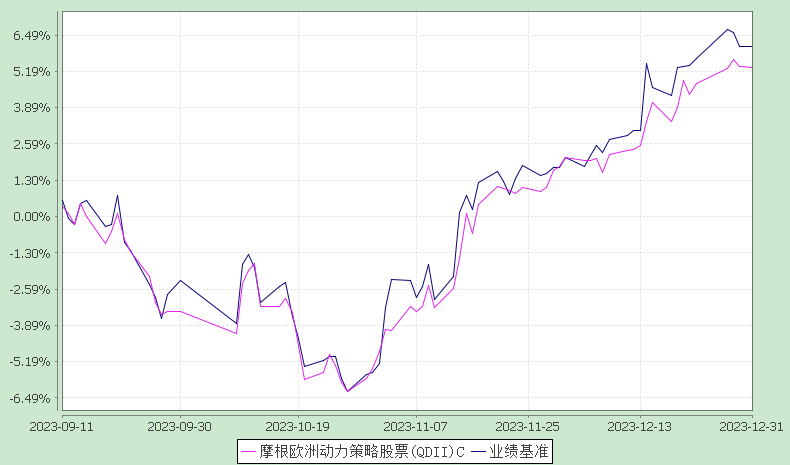 注：本基金自 2023年9月8日起增加C类份额，相关数据按实际存续期计算。本基金建仓期为本基金合同生效日起6个月，建仓期结束时资产配置比例符合本基金基金合同规定。§4  管理人报告4.1 基金经理（或基金经理小组）简介注：1. 任职日期和离任日期均指根据公司决定确定的聘任日期和解聘日期。2. 张军先生为本基金首任基金经理，其任职日期为本基金基金合同生效之日；3. 证券从业的含义遵从行业协会《证券业从业人员资格管理办法》的相关规定。4.1.1 期末兼任私募资产管理计划投资经理的基金经理同时管理的产品情况4.2 境外投资顾问为本基金提供投资建议的主要成员简介4.3管理人对报告期内本基金运作遵规守信情况的说明在本报告期内，基金管理人不存在损害基金份额持有人利益的行为，勤勉尽责地为基金份额持有人谋求利益。基金管理人遵守了《证券投资基金法》及其他有关法律法规、本基金基金合同的规定。除以下情况外，基金经理对个股和投资组合的比例遵循了投资决策委员会的授权限制，基金投资比例符合基金合同和法律法规的要求：本基金曾出现个别由于市场原因引起的投资组合的投资指标被动偏离相关比例要求的情形，但已在规定时间内调整完毕。4.4 公平交易专项说明4.4.1公平交易制度的执行情况报告期内，本公司继续贯彻落实《证券投资基金管理公司公平交易制度指导意见》等相关法律法规和公司内部公平交易流程的各项要求，严格规范境内上市股票、债券的一级市场申购和二级市场交易等活动，通过系统和人工相结合的方式进行交易执行和监控分析，以确保本公司管理的不同投资组合在授权、研究分析、投资决策、交易执行、业绩评估等投资管理活动相关的环节均得到公平对待。对于交易所市场投资活动，本公司执行集中交易制度，确保不同投资组合在买卖同一证券时，按照时间优先、比例分配的原则在各投资组合间公平分配交易量；对于银行间市场投资活动，本公司通过对手库控制和交易室询价机制，严格防范对手风险并检查价格公允性；对于申购投资行为，本公司遵循价格优先、比例分配的原则，根据事前独立申报的价格和数量对交易结果进行公平分配。报告期内，通过对不同投资组合之间的收益率差异比较、对同向交易和反向交易的交易时机和交易价差监控分析，未发现整体公平交易执行出现异常的情况。4.4.2异常交易行为的专项说明报告期内，通过对交易价格、交易时间、交易方向等的分析，未发现有可能导致不公平交易和利益输送的异常交易行为。所有投资组合参与的交易所公开竞价同日反向交易成交较少的单边交易量超过该证券当日成交量的5%的情形：无。4.5 报告期内基金的投资策略和业绩表现说明报告期内，欧洲股市在10月受到地缘政治和美国利率政策“更高利率更长时间”的解读影响，股市继续下跌。在11月开始止跌回升，反弹的驱动力主要来自美联储的利率政策转为鸽派。11月欧元区综合PMI (采购经理人指数) 升至47.6，高于前一个月46.5的近三年低点，也略高于市场预期。这一数据仍显示尽管商业活动连续第六个月减少，但服务业和制造业在此期间的收缩速度均有所放缓。新订单的总流入经历了四个月来的最小下降，而积压的工作连续第八个月减少。劳动力市场出现下滑，原因是需求状况减弱。此外，商业信心保持不变，企业对来年的活动前景保持适度的乐观态度，这与11月消费者信心指数的上升非常吻合。欧洲央行建议将利率长期维持在限制性范围内可能是必要的，并表示随着通胀压力进一步减弱，可能会在2024年考虑降息。英国的通胀率也出现了超预期的下降，11月整体通胀率和核心通胀率同比分别降至3.9% 和5.1%。尽管工资增长仍在上升，但服务业通胀的下降可能会使央行决策者对维持利率更加满意。有迹象表明，英国的经济活动已经触底，11月和12月份服务采购经理人指数连续2个月突破了区分扩张与收缩的关键50关口。展望后市，我们谨慎地预期欧洲经济面临的风险并没有消失，各种宏观经济指标表明经济势头正在减弱。利润的不确定性是另一个原因，后疫情经济的动态和企业利润的异常增长仍然很复杂，使预测异常困难。除了这些宏观不确定性之外，还有许多政治和地缘政治的不确定性，在这个阶段很难预测。战争仍在多个边界上发生，这些边界有可能通过全球经济带来进一步的商品价格冲击。在这种背景下的好消息是，有迹象表明通胀压力正在放缓。然而，在经济活动没有显著放缓的情况下，央行似乎不太可能提前降息。由于通货膨胀在过去三年的大部分时间里都高于目标，我们预计他们宁愿在宽松政策方面做得太晚而不是太早，以抵消他们努力消除的通货膨胀问题再次加剧的风险。总而言之，由于经济2024年道路的不确定性仍然很高，因此采取多元化的方法似乎是合适的。美国经济软着陆可能有利于欧洲，而在经济出现更深层次的下滑的情况下，英国市场更具防御性的特征可能会令它脱颖而出。在2022年欧股大盘遭到抛售之后，较低的估值为投资者提供了一系列新的股票机会，市场在2023年出现了稳固的上涨，但这种反弹并未均匀分布。在2023年的大幅反弹之后，投资者在部署2024年的仓位时，同时评估风险和机会显得尤为重要。当前这样的环境是主动管理大有可为的环境。主动管理可以让投资者向低估的细分市场倾斜，如果上升的估值是未来市场回调的预警，那么谨慎的证券选择就更加重要。在充满风险的环境中，本基金认为高质量的公司，如强劲的资产负债表和具有穿越周期经验的管理团队，将是最值得投资的。本报告期本基金A份额净值增长率为:8.74%，同期业绩比较基准收益率为:8.60%。本报告期本基金C份额净值增长率为:9.02%，同期业绩比较基准收益率为:8.60%。4.6报告期内基金持有人数或基金资产净值预警说明无。§5  投资组合报告5.1 报告期末基金资产组合情况5.2 报告期末在各个国家（地区）证券市场的股票及存托凭证投资分布注：国家（地区）类别根据其所在的证券交易所确定，ADR、GDR按照存托凭证本身挂牌的证券交易所确定。5.3 报告期末按行业分类的股票及存托凭证投资组合注：以上分类采用全球行业分类标准(GICS)。 5.4 报告期末按公允价值占基金资产净值比例大小排序的前十名股票及存托凭证投资明细注：此处所用证券代码的类别是当地市场代码。5.5 报告期末按债券信用等级分类的债券投资组合本基金本报告期末未持有债券。5.6 报告期末按公允价值占基金资产净值比例大小排名的前五名债券投资明细本基金本报告期末未持有债券。5.7 报告期末按公允价值占基金资产净值比例大小排名的前十名资产支持证券投资明细本基金本报告期末未持有资产支持证券。5.8 报告期末按公允价值占基金资产净值比例大小排名的前五名金融衍生品投资明细本基金本报告期末未持有金融衍生品。5.9报告期末按公允价值占基金资产净值比例大小排序的前十名基金投资明细本基金本报告期末未持有基金。5.10 投资组合报告附注5.10.1报告期内本基金投资的前十名证券的发行主体本期没有出现被监管部门立案调查，或在报告编制日前一年内受到公开谴责、处罚的情形。5.10.2报告期内本基金投资的前十名股票中没有在基金合同规定备选股票库之外的股票。5.10.3其他资产构成5.10.4报告期末持有的处于转股期的可转换债券明细本基金本报告期末未持有处于转股期的可转换债券。5.10.5 报告期末前十名股票中存在流通受限情况的说明本基金本报告期末前十名股票中不存在流通受限情况。5.10.6投资组合报告附注的其他文字描述部分因四舍五入原因，投资组合报告中分项之和与合计可能存在尾差。§6  开放式基金份额变动单位：份§7  基金管理人运用固有资金投资本基金情况7.1 基金管理人运用固有资金投资本基金交易明细无。§8 备查文件目录8.1 备查文件目录1、中国证监会准予本基金募集注册的文件；2、《摩根欧洲动力策略股票型证券投资基金(QDII)基金合同》；3、《摩根欧洲动力策略股票型证券投资基金(QDII)托管协议》；4、法律意见书；5、基金管理人业务资格批件、营业执照；6、基金托管人业务资格批件、营业执照；7、中国证监会要求的其他文件。8.2 存放地点基金管理人或基金托管人处。8.3 查阅方式投资者可在营业时间免费查阅，也可按工本费购买复印件。摩根基金管理（中国）有限公司二〇二四年一月二十二日基金简称摩根欧洲动力策略股票(QDII)摩根欧洲动力策略股票(QDII)基金主代码006282006282交易代码006282006282基金运作方式契约型开放式契约型开放式基金合同生效日2018年10月31日2018年10月31日报告期末基金份额总额61,132,110.92份61,132,110.92份投资目标本基金主要投资于欧洲股票，在严格控制风险的前提下追求超越业绩比较基准的回报。本基金主要投资于欧洲股票，在严格控制风险的前提下追求超越业绩比较基准的回报。投资策略1、资产配置策略本基金将根据欧洲资本市场情况、企业竞争优势等进行综合分析、评估，精选优秀的欧洲企业进行跨市场配置以构建股票投资组合。2、本基金的股票投资策略如下：（1）本基金综合考虑不同欧洲地区不同市场的宏观经济环境、增长和通胀背景、不同市场的估值水平和流动性因素、相关公司所处的发展阶段、盈利前景和竞争环境以及其他影响投资组合回报及风险的重要要素将基金资产在欧洲市场之间进行配置。（2）个股选择：从估值、股票质量及趋势三个维度在欧洲上市公司股票中进行筛选，估值方面主要考虑基于市盈率、自由现金流收益率和其他相关价值衡量指标，横向对比选取估值相对便宜的股票；股票质量方面主要考虑企业盈利的可持续性、企业资本的运用配置情况及实际盈利能力，选取拥有可持续利润及严谨的资本管理的盈利公司；股票动能方面，通过每日跟踪公司盈利公告、订单及产品计划，选取正处于正面盈利趋势及正面价格趋势双支撑的股票。除前述三个维度外，本基金还将综合分析企业的财务状况、商业模式以及公司管理层三个方面，从中筛选出优秀的上市公司。（3）投资组合构建：根据上述精选出的个股，结合各项定量和定性指标挑选出最具上涨潜力的标的自下而上构建投资组合。3、其他投资策略：包括债券投资策略、中小企业私募债投资策略、证券公司短期公司债投资策略、资产支持证券投资策略、金融衍生品投资策略。1、资产配置策略本基金将根据欧洲资本市场情况、企业竞争优势等进行综合分析、评估，精选优秀的欧洲企业进行跨市场配置以构建股票投资组合。2、本基金的股票投资策略如下：（1）本基金综合考虑不同欧洲地区不同市场的宏观经济环境、增长和通胀背景、不同市场的估值水平和流动性因素、相关公司所处的发展阶段、盈利前景和竞争环境以及其他影响投资组合回报及风险的重要要素将基金资产在欧洲市场之间进行配置。（2）个股选择：从估值、股票质量及趋势三个维度在欧洲上市公司股票中进行筛选，估值方面主要考虑基于市盈率、自由现金流收益率和其他相关价值衡量指标，横向对比选取估值相对便宜的股票；股票质量方面主要考虑企业盈利的可持续性、企业资本的运用配置情况及实际盈利能力，选取拥有可持续利润及严谨的资本管理的盈利公司；股票动能方面，通过每日跟踪公司盈利公告、订单及产品计划，选取正处于正面盈利趋势及正面价格趋势双支撑的股票。除前述三个维度外，本基金还将综合分析企业的财务状况、商业模式以及公司管理层三个方面，从中筛选出优秀的上市公司。（3）投资组合构建：根据上述精选出的个股，结合各项定量和定性指标挑选出最具上涨潜力的标的自下而上构建投资组合。3、其他投资策略：包括债券投资策略、中小企业私募债投资策略、证券公司短期公司债投资策略、资产支持证券投资策略、金融衍生品投资策略。业绩比较基准本基金的业绩比较基准：90%×MSCI欧洲净收益指数（MSCI Europe Index (Total Return Net)）收益率+ 10%×税后银行活期存款收益率本基金的业绩比较基准：90%×MSCI欧洲净收益指数（MSCI Europe Index (Total Return Net)）收益率+ 10%×税后银行活期存款收益率风险收益特征本基金属于股票型基金产品，预期风险和收益水平高于混合型基金、债券型基金和货币市场基金。本基金属于股票型基金产品，预期风险和收益水平高于混合型基金、债券型基金和货币市场基金。基金管理人摩根基金管理（中国）有限公司摩根基金管理（中国）有限公司基金托管人招商银行股份有限公司招商银行股份有限公司境外投资顾问英文名称JPMorgan Asset Management(UK) LimitedJPMorgan Asset Management(UK) Limited境外投资顾问中文名称摩根资产管理（英国）有限公司摩根资产管理（英国）有限公司境外资产托管人英文名称The Hong Kong and Shanghai Banking Corporation LimitedThe Hong Kong and Shanghai Banking Corporation Limited境外资产托管人中文名称香港上海汇丰银行有限公司香港上海汇丰银行有限公司下属分级基金的基金简称摩根欧洲动力策略股票(QDII)A摩根欧洲动力策略股票(QDII)C下属分级基金的交易代码006282019450报告期末下属分级基金的份额总额58,052,829.56份3,079,281.36份主要财务指标报告期(2023年10月1日-2023年12月31日)报告期(2023年10月1日-2023年12月31日)主要财务指标摩根欧洲动力策略股票(QDII)A摩根欧洲动力策略股票(QDII)C1.本期已实现收益-464,303.21-1,449.642.本期利润6,057,975.42153,213.633.加权平均基金份额本期利润0.10720.14054.期末基金资产净值77,118,538.244,101,391.925.期末基金份额净值1.32841.3319阶段净值增长率①净值增长率标准差②业绩比较基准收益率③业绩比较基准收益率标准差④①－③②－④过去三个月8.74%0.67%8.60%0.83%0.14%-0.16%过去六个月1.65%0.67%3.13%0.80%-1.48%-0.13%过去一年15.40%0.77%19.77%0.90%-4.37%-0.13%过去三年16.60%0.93%25.81%1.06%-9.21%-0.13%过去五年33.68%1.04%53.65%1.17%-19.97%-0.13%自基金合同生效起至今32.84%1.02%45.84%1.17%-13.00%-0.15%阶段净值增长率①净值增长率标准差②业绩比较基准收益率③业绩比较基准收益率标准差④①－③②－④过去三个月9.02%0.66%8.60%0.83%0.42%-0.17%过去六个月------过去一年------过去三年------过去五年------自基金合同生效起至今5.34%0.66%6.09%0.83%-0.75%-0.17%姓名职务任本基金的基金经理期限任本基金的基金经理期限证券从业年限说明姓名职务任职日期离任日期证券从业年限说明张军本基金基金经理2018-10-31-20年（金融领域从业经验31年）张军先生曾任上海国际信托有限公司国际业务部经理、交易部经理。2004年6月起加入摩根基金管理（中国）有限公司（原上投摩根基金管理有限公司），先后担任交易部总监、基金经理、投资绩效评估总监、国际投资部总监、组合基金投资部总监，现任高级基金经理。姓名产品类型产品数量（只）资产净值(元)任职时间张军公募基金95,345,137,401.592008-03-08张军私募资产管理计划129,158,596.422021-07-09张军其他组合---张军合计105,374,295,998.01姓名在境外投资顾问所任职务证券从业年限说明Blake Crawford摩根资产管理(英国)执行董事，摩根资产管理国际股票团队中不受限投资组合子团队的投资经理15年Blake Crawford，执行董事，是摩根资产管理国际股票团队的投资经理。在2008年作为管理培训生加入公司。Blake拥有巴斯大学的经济学学士学位，同时也是特许金融分析师。Alexander Whyte摩根资产管理(英国)执行董事，摩根资产管理国际股票团队中不受限投资组合子团队的投资经理10年Alexander Whyte，执行董事，是摩根资产管理国际股票团队的投资经理。Alex自2013年就以管理培训生的身份加入公司。Alex拥有剑桥大学的机械工程学士学位和硕士学位，并且是特许金融分析师。Victoria Helvert摩根资产管理(英国)副总裁，摩根资产管理国际股票团队投资经理10年Victoria Helvert，副总裁，是摩根资产管理国际股票团队的投资经理。Victoria自2013年就以管理培训生的身份加入公司。Victoria拥有杜伦大学的经济学学士学位，并且是英格兰及威尔士特许会计师(ACA)。序号项目金额(人民币元)占基金总资产的比例(%)1权益投资72,036,634.7485.95其中：普通股71,193,152.6084.95存托凭证843,482.141.01优先股--房地产信托--2基金投资--3固定收益投资--其中：债券--资产支持证券--4金融衍生品投资--其中：远期--期货--期权--权证--5买入返售金融资产--其中：买断式回购的买入返售金融资产--6货币市场工具--7银行存款和结算备付金合计9,423,162.3311.248其他各项资产2,348,022.022.809合计83,807,819.09100.00国家（地区）公允价值(人民币元)占基金资产净值比例（％）英国18,148,337.3922.34法国17,656,366.8821.74德国7,759,578.899.55瑞士6,995,417.328.61瑞典5,285,754.746.51荷兰4,299,550.625.29意大利3,302,416.744.07西班牙2,457,657.263.03丹麦2,422,865.232.98爱尔兰1,801,143.472.22美国843,482.141.04挪威550,234.280.68奥地利513,829.780.63合计72,036,634.7488.69行业类别公允价值（人民币元）占基金资产净值比例（％）金融14,938,492.3418.39工业13,029,289.0716.04消费者非必需品10,499,388.1612.93医疗保健6,715,882.108.27能源6,012,625.237.40基础材料5,123,165.026.31公用事业4,561,309.415.62电信服务4,314,677.825.31消费者常用品3,842,191.054.73信息技术2,999,614.543.69合计72,036,634.7488.69序号公司名称（英文）公司名称（中文）证券代码所在证券市场所属国家（地区)数量（股）公允价值（人民币元）占基金资产净值比例（％）1SHELL PLC (UK)壳牌公共有限公司SHEL英国伦敦交易所英国11,7512,732,012.203.362NOVO NORDISK A/S-B诺和诺德公司NOVOB丹麦证券交易所丹麦3,2942,422,865.232.983NOVARTIS AG-REG诺华NOVN瑞士证券交易所瑞士3,1192,228,430.712.744TotalEnergies SE道达尔集团TTE巴黎证券交易所法国4,2672,065,768.712.545AIR LIQUIDE SA液化空气集团AI巴黎证券交易所法国1,3091,811,868.462.236UNICREDIT SPA裕信银行公共有限公司UCG意大利证券交易所意大利8,5801,656,465.512.047ENGIE SA (FRANCE LISTING)Engie公司ENGI巴黎证券交易所法国12,6111,577,670.741.948ALLIANZ SE-REG安联保险有限公司ALV法兰克福证券交易所德国7521,429,953.151.769RIO TINTO PLC力拓公司RIO英国伦敦交易所英国2,6581,403,905.261.7310RWE AG莱茵集团RWE法兰克福证券交易所德国4,2171,364,797.711.68序号名称金额(人民币元)1存出保证金-2应收证券清算款-3应收股利46,816.284应收利息-5应收申购款2,301,205.746其他应收款-7待摊费用-8其他-9合计2,348,022.02项目摩根欧洲动力策略股票(QDII)A摩根欧洲动力策略股票(QDII)C本报告期期初基金份额总额56,190,886.74166,950.58报告期期间基金总申购份额13,008,007.393,656,665.24减：报告期期间基金总赎回份额11,146,064.57744,334.46报告期期间基金拆分变动份额--本报告期期末基金份额总额58,052,829.563,079,281.36